游游江山团队/散客确认书打印日期：2023/5/30 14:59:03甲方西充县巴蜀旅行社有限公司西充县巴蜀旅行社有限公司联系人吴永龙联系电话1389081020713890810207乙方重庆友联国际旅行社有限公司重庆友联国际旅行社有限公司联系人庞琳联系电话1301812956613018129566团期编号YN20230603庞琳02YN20230603庞琳02产品名称【追风之旅】丽江大理沙溪香格里拉纯玩双飞6日游【追风之旅】丽江大理沙溪香格里拉纯玩双飞6日游【追风之旅】丽江大理沙溪香格里拉纯玩双飞6日游【追风之旅】丽江大理沙溪香格里拉纯玩双飞6日游发团日期2023-06-032023-06-03回团日期2023-06-08参团人数4(4大)4(4大)大交通信息大交通信息大交通信息大交通信息大交通信息大交通信息大交通信息大交通信息启程 2023-06-03 8L9818 重庆→丽江 17:10-18:55
返程 2023-06-08 8L9817 丽江→重庆 07:05-08:4启程 2023-06-03 8L9818 重庆→丽江 17:10-18:55
返程 2023-06-08 8L9817 丽江→重庆 07:05-08:4启程 2023-06-03 8L9818 重庆→丽江 17:10-18:55
返程 2023-06-08 8L9817 丽江→重庆 07:05-08:4启程 2023-06-03 8L9818 重庆→丽江 17:10-18:55
返程 2023-06-08 8L9817 丽江→重庆 07:05-08:4启程 2023-06-03 8L9818 重庆→丽江 17:10-18:55
返程 2023-06-08 8L9817 丽江→重庆 07:05-08:4启程 2023-06-03 8L9818 重庆→丽江 17:10-18:55
返程 2023-06-08 8L9817 丽江→重庆 07:05-08:4启程 2023-06-03 8L9818 重庆→丽江 17:10-18:55
返程 2023-06-08 8L9817 丽江→重庆 07:05-08:4启程 2023-06-03 8L9818 重庆→丽江 17:10-18:55
返程 2023-06-08 8L9817 丽江→重庆 07:05-08:4旅客名单旅客名单旅客名单旅客名单旅客名单旅客名单旅客名单旅客名单姓名证件号码证件号码联系电话姓名证件号码证件号码联系电话1、吴桂芬5129291959091500245129291959091500242、杜碧玉51292919620126002X51292919620126002X199159369123、胥洪瑶5129291963040233265129291963040233264、谢春梅512929196004200028512929196004200028重要提示：请仔细检查，名单一旦出错不可更改，只能退票后重买，造成损失，我社不予负责，出票名单以贵社提供的客人名单为准；具体航班时间及行程内容请参照出团通知。重要提示：请仔细检查，名单一旦出错不可更改，只能退票后重买，造成损失，我社不予负责，出票名单以贵社提供的客人名单为准；具体航班时间及行程内容请参照出团通知。重要提示：请仔细检查，名单一旦出错不可更改，只能退票后重买，造成损失，我社不予负责，出票名单以贵社提供的客人名单为准；具体航班时间及行程内容请参照出团通知。重要提示：请仔细检查，名单一旦出错不可更改，只能退票后重买，造成损失，我社不予负责，出票名单以贵社提供的客人名单为准；具体航班时间及行程内容请参照出团通知。重要提示：请仔细检查，名单一旦出错不可更改，只能退票后重买，造成损失，我社不予负责，出票名单以贵社提供的客人名单为准；具体航班时间及行程内容请参照出团通知。重要提示：请仔细检查，名单一旦出错不可更改，只能退票后重买，造成损失，我社不予负责，出票名单以贵社提供的客人名单为准；具体航班时间及行程内容请参照出团通知。重要提示：请仔细检查，名单一旦出错不可更改，只能退票后重买，造成损失，我社不予负责，出票名单以贵社提供的客人名单为准；具体航班时间及行程内容请参照出团通知。重要提示：请仔细检查，名单一旦出错不可更改，只能退票后重买，造成损失，我社不予负责，出票名单以贵社提供的客人名单为准；具体航班时间及行程内容请参照出团通知。费用明细费用明细费用明细费用明细费用明细费用明细费用明细费用明细序号项目项目数量单价小计备注备注1成人成人42030.008120.00合计总金额：捌仟壹佰贰拾元整总金额：捌仟壹佰贰拾元整总金额：捌仟壹佰贰拾元整总金额：捌仟壹佰贰拾元整8120.008120.008120.00请将款项汇入我社指定账户并传汇款凭证，如向非指定或员工个人账户等汇款，不作为团款确认，且造成的损失我社概不负责；出团前须结清所有费用！请将款项汇入我社指定账户并传汇款凭证，如向非指定或员工个人账户等汇款，不作为团款确认，且造成的损失我社概不负责；出团前须结清所有费用！请将款项汇入我社指定账户并传汇款凭证，如向非指定或员工个人账户等汇款，不作为团款确认，且造成的损失我社概不负责；出团前须结清所有费用！请将款项汇入我社指定账户并传汇款凭证，如向非指定或员工个人账户等汇款，不作为团款确认，且造成的损失我社概不负责；出团前须结清所有费用！请将款项汇入我社指定账户并传汇款凭证，如向非指定或员工个人账户等汇款，不作为团款确认，且造成的损失我社概不负责；出团前须结清所有费用！请将款项汇入我社指定账户并传汇款凭证，如向非指定或员工个人账户等汇款，不作为团款确认，且造成的损失我社概不负责；出团前须结清所有费用！请将款项汇入我社指定账户并传汇款凭证，如向非指定或员工个人账户等汇款，不作为团款确认，且造成的损失我社概不负责；出团前须结清所有费用！请将款项汇入我社指定账户并传汇款凭证，如向非指定或员工个人账户等汇款，不作为团款确认，且造成的损失我社概不负责；出团前须结清所有费用！账户信息账户信息账户信息账户信息账户信息账户信息账户信息账户信息建行恩施施州支行建行恩施施州支行建行恩施施州支行湖北瀚丰国际旅行社有限公司湖北瀚丰国际旅行社有限公司420501726028000003524205017260280000035242050172602800000352建行沙坪坝支行建行沙坪坝支行建行沙坪坝支行重庆友联国际旅行社有限公司重庆友联国际旅行社有限公司500501056200000005865005010562000000058650050105620000000586行程安排行程安排行程安排行程安排行程安排行程安排行程安排行程安排2023/06/03出发地—丽江-丽江接机→入住丽江酒店 出发地—丽江-丽江接机→入住丽江酒店 出发地—丽江-丽江接机→入住丽江酒店 出发地—丽江-丽江接机→入住丽江酒店 出发地—丽江-丽江接机→入住丽江酒店 出发地—丽江-丽江接机→入住丽江酒店 出发地—丽江-丽江接机→入住丽江酒店 2023/06/03根据航班抵达时间，工作人员丽江机场接机，送至酒店入住休息。自由活动您可以自行前往古城，游览世界文化遗产--小桥流水人家纳西风情的【丽江古城】，赏丽江古城全景，充分感受丽江的柔软时光！大家可在古城内自由品尝丽江的风味小吃，旅行社不再安排晚餐。敬请自理！特别推荐：东巴谷野生菌火锅、腊排骨火锅。感受舌尖上的丽江味道！*温馨提示：1、高原反应：初上高原的贵宾建议不要饮酒，剧烈运动2、安全外出：外出请向酒店前台索要名片，以免返回找不到酒店3、注意防晒：云南紫外线强，空气干燥，注意多喝水做好防晒工作4、注意安全：游玩时注意保管好个人财物，照顾好老人和儿童根据航班抵达时间，工作人员丽江机场接机，送至酒店入住休息。自由活动您可以自行前往古城，游览世界文化遗产--小桥流水人家纳西风情的【丽江古城】，赏丽江古城全景，充分感受丽江的柔软时光！大家可在古城内自由品尝丽江的风味小吃，旅行社不再安排晚餐。敬请自理！特别推荐：东巴谷野生菌火锅、腊排骨火锅。感受舌尖上的丽江味道！*温馨提示：1、高原反应：初上高原的贵宾建议不要饮酒，剧烈运动2、安全外出：外出请向酒店前台索要名片，以免返回找不到酒店3、注意防晒：云南紫外线强，空气干燥，注意多喝水做好防晒工作4、注意安全：游玩时注意保管好个人财物，照顾好老人和儿童根据航班抵达时间，工作人员丽江机场接机，送至酒店入住休息。自由活动您可以自行前往古城，游览世界文化遗产--小桥流水人家纳西风情的【丽江古城】，赏丽江古城全景，充分感受丽江的柔软时光！大家可在古城内自由品尝丽江的风味小吃，旅行社不再安排晚餐。敬请自理！特别推荐：东巴谷野生菌火锅、腊排骨火锅。感受舌尖上的丽江味道！*温馨提示：1、高原反应：初上高原的贵宾建议不要饮酒，剧烈运动2、安全外出：外出请向酒店前台索要名片，以免返回找不到酒店3、注意防晒：云南紫外线强，空气干燥，注意多喝水做好防晒工作4、注意安全：游玩时注意保管好个人财物，照顾好老人和儿童根据航班抵达时间，工作人员丽江机场接机，送至酒店入住休息。自由活动您可以自行前往古城，游览世界文化遗产--小桥流水人家纳西风情的【丽江古城】，赏丽江古城全景，充分感受丽江的柔软时光！大家可在古城内自由品尝丽江的风味小吃，旅行社不再安排晚餐。敬请自理！特别推荐：东巴谷野生菌火锅、腊排骨火锅。感受舌尖上的丽江味道！*温馨提示：1、高原反应：初上高原的贵宾建议不要饮酒，剧烈运动2、安全外出：外出请向酒店前台索要名片，以免返回找不到酒店3、注意防晒：云南紫外线强，空气干燥，注意多喝水做好防晒工作4、注意安全：游玩时注意保管好个人财物，照顾好老人和儿童根据航班抵达时间，工作人员丽江机场接机，送至酒店入住休息。自由活动您可以自行前往古城，游览世界文化遗产--小桥流水人家纳西风情的【丽江古城】，赏丽江古城全景，充分感受丽江的柔软时光！大家可在古城内自由品尝丽江的风味小吃，旅行社不再安排晚餐。敬请自理！特别推荐：东巴谷野生菌火锅、腊排骨火锅。感受舌尖上的丽江味道！*温馨提示：1、高原反应：初上高原的贵宾建议不要饮酒，剧烈运动2、安全外出：外出请向酒店前台索要名片，以免返回找不到酒店3、注意防晒：云南紫外线强，空气干燥，注意多喝水做好防晒工作4、注意安全：游玩时注意保管好个人财物，照顾好老人和儿童根据航班抵达时间，工作人员丽江机场接机，送至酒店入住休息。自由活动您可以自行前往古城，游览世界文化遗产--小桥流水人家纳西风情的【丽江古城】，赏丽江古城全景，充分感受丽江的柔软时光！大家可在古城内自由品尝丽江的风味小吃，旅行社不再安排晚餐。敬请自理！特别推荐：东巴谷野生菌火锅、腊排骨火锅。感受舌尖上的丽江味道！*温馨提示：1、高原反应：初上高原的贵宾建议不要饮酒，剧烈运动2、安全外出：外出请向酒店前台索要名片，以免返回找不到酒店3、注意防晒：云南紫外线强，空气干燥，注意多喝水做好防晒工作4、注意安全：游玩时注意保管好个人财物，照顾好老人和儿童根据航班抵达时间，工作人员丽江机场接机，送至酒店入住休息。自由活动您可以自行前往古城，游览世界文化遗产--小桥流水人家纳西风情的【丽江古城】，赏丽江古城全景，充分感受丽江的柔软时光！大家可在古城内自由品尝丽江的风味小吃，旅行社不再安排晚餐。敬请自理！特别推荐：东巴谷野生菌火锅、腊排骨火锅。感受舌尖上的丽江味道！*温馨提示：1、高原反应：初上高原的贵宾建议不要饮酒，剧烈运动2、安全外出：外出请向酒店前台索要名片，以免返回找不到酒店3、注意防晒：云南紫外线强，空气干燥，注意多喝水做好防晒工作4、注意安全：游玩时注意保管好个人财物，照顾好老人和儿童2023/06/03早餐：；午餐：；晚餐：；住宿：丽江早餐：；午餐：；晚餐：；住宿：丽江早餐：；午餐：；晚餐：；住宿：丽江早餐：；午餐：；晚餐：；住宿：丽江早餐：；午餐：；晚餐：；住宿：丽江早餐：；午餐：；晚餐：；住宿：丽江早餐：；午餐：；晚餐：；住宿：丽江2023/06/04 丽江→沙溪古镇→双廊→玉几岛→网红S湾→入住大理海边客栈海景房 丽江→沙溪古镇→双廊→玉几岛→网红S湾→入住大理海边客栈海景房 丽江→沙溪古镇→双廊→玉几岛→网红S湾→入住大理海边客栈海景房 丽江→沙溪古镇→双廊→玉几岛→网红S湾→入住大理海边客栈海景房 丽江→沙溪古镇→双廊→玉几岛→网红S湾→入住大理海边客栈海景房 丽江→沙溪古镇→双廊→玉几岛→网红S湾→入住大理海边客栈海景房 丽江→沙溪古镇→双廊→玉几岛→网红S湾→入住大理海边客栈海景房2023/06/04早餐后乘车赴沙溪，抵达游览【沙溪古镇】深度体验，历程穿过驻立千年的【玉津桥】后带入遥远的大海；【寺登四方街】依旧是沙溪的灵魂与核心，是沙溪商贸交易的地方，寺登街大榕树下总会聚集晒太阳歇脚的外地客，在这里可以感受千年的【古戏台】，可以漫步古街红砂石板，静静流淌的黑潓江见证了茶马古道明珠的兴衰,唯有天空一如既往。细细感受有风的地方。中餐后前往【双廊古镇】大理最宜居的小镇，坐在洱海边，沏上一杯清茶或咖啡，晒着懒懒的阳光，望着洱海与苍山，只叹声人生难得如此清闲。玉几岛是《五朵金花的儿女们》、《洱海月》等电影的拍摄地，集苍洱风景之精华，有“苍洱风光第一村”之盛誉。随后徒步登上【玉几岛】，远眺苍山十九峰，近观岛曲秀丽景色，俯视洱海碧水清波，实在令人心旷神怡。之后特意安排前往打卡大理最火爆的【网红S弯】，《自行车骑行+网红旅拍》，苍山之下、洱海之畔，在亘古不变的大美自然里，开启对惬意生活的广阔想象和追寻。洱海生态廊道骑行，许你自然之美、人文之秘、运动之乐。离开久坐的办公室放下每天不离手的电子设备，忘记令人神经紧绷的工作，去赴一场属于大理的秋日之约。翠绿苍山、湛蓝洱海，森林草地、青瓦白墙的白村村落，骑行路上数不尽的苍洱风光等着你，听听就让人心动不已。游玩结束后享用大理白族特色晚宴，之后入住大理海边客栈海景房休息。早餐后乘车赴沙溪，抵达游览【沙溪古镇】深度体验，历程穿过驻立千年的【玉津桥】后带入遥远的大海；【寺登四方街】依旧是沙溪的灵魂与核心，是沙溪商贸交易的地方，寺登街大榕树下总会聚集晒太阳歇脚的外地客，在这里可以感受千年的【古戏台】，可以漫步古街红砂石板，静静流淌的黑潓江见证了茶马古道明珠的兴衰,唯有天空一如既往。细细感受有风的地方。中餐后前往【双廊古镇】大理最宜居的小镇，坐在洱海边，沏上一杯清茶或咖啡，晒着懒懒的阳光，望着洱海与苍山，只叹声人生难得如此清闲。玉几岛是《五朵金花的儿女们》、《洱海月》等电影的拍摄地，集苍洱风景之精华，有“苍洱风光第一村”之盛誉。随后徒步登上【玉几岛】，远眺苍山十九峰，近观岛曲秀丽景色，俯视洱海碧水清波，实在令人心旷神怡。之后特意安排前往打卡大理最火爆的【网红S弯】，《自行车骑行+网红旅拍》，苍山之下、洱海之畔，在亘古不变的大美自然里，开启对惬意生活的广阔想象和追寻。洱海生态廊道骑行，许你自然之美、人文之秘、运动之乐。离开久坐的办公室放下每天不离手的电子设备，忘记令人神经紧绷的工作，去赴一场属于大理的秋日之约。翠绿苍山、湛蓝洱海，森林草地、青瓦白墙的白村村落，骑行路上数不尽的苍洱风光等着你，听听就让人心动不已。游玩结束后享用大理白族特色晚宴，之后入住大理海边客栈海景房休息。早餐后乘车赴沙溪，抵达游览【沙溪古镇】深度体验，历程穿过驻立千年的【玉津桥】后带入遥远的大海；【寺登四方街】依旧是沙溪的灵魂与核心，是沙溪商贸交易的地方，寺登街大榕树下总会聚集晒太阳歇脚的外地客，在这里可以感受千年的【古戏台】，可以漫步古街红砂石板，静静流淌的黑潓江见证了茶马古道明珠的兴衰,唯有天空一如既往。细细感受有风的地方。中餐后前往【双廊古镇】大理最宜居的小镇，坐在洱海边，沏上一杯清茶或咖啡，晒着懒懒的阳光，望着洱海与苍山，只叹声人生难得如此清闲。玉几岛是《五朵金花的儿女们》、《洱海月》等电影的拍摄地，集苍洱风景之精华，有“苍洱风光第一村”之盛誉。随后徒步登上【玉几岛】，远眺苍山十九峰，近观岛曲秀丽景色，俯视洱海碧水清波，实在令人心旷神怡。之后特意安排前往打卡大理最火爆的【网红S弯】，《自行车骑行+网红旅拍》，苍山之下、洱海之畔，在亘古不变的大美自然里，开启对惬意生活的广阔想象和追寻。洱海生态廊道骑行，许你自然之美、人文之秘、运动之乐。离开久坐的办公室放下每天不离手的电子设备，忘记令人神经紧绷的工作，去赴一场属于大理的秋日之约。翠绿苍山、湛蓝洱海，森林草地、青瓦白墙的白村村落，骑行路上数不尽的苍洱风光等着你，听听就让人心动不已。游玩结束后享用大理白族特色晚宴，之后入住大理海边客栈海景房休息。早餐后乘车赴沙溪，抵达游览【沙溪古镇】深度体验，历程穿过驻立千年的【玉津桥】后带入遥远的大海；【寺登四方街】依旧是沙溪的灵魂与核心，是沙溪商贸交易的地方，寺登街大榕树下总会聚集晒太阳歇脚的外地客，在这里可以感受千年的【古戏台】，可以漫步古街红砂石板，静静流淌的黑潓江见证了茶马古道明珠的兴衰,唯有天空一如既往。细细感受有风的地方。中餐后前往【双廊古镇】大理最宜居的小镇，坐在洱海边，沏上一杯清茶或咖啡，晒着懒懒的阳光，望着洱海与苍山，只叹声人生难得如此清闲。玉几岛是《五朵金花的儿女们》、《洱海月》等电影的拍摄地，集苍洱风景之精华，有“苍洱风光第一村”之盛誉。随后徒步登上【玉几岛】，远眺苍山十九峰，近观岛曲秀丽景色，俯视洱海碧水清波，实在令人心旷神怡。之后特意安排前往打卡大理最火爆的【网红S弯】，《自行车骑行+网红旅拍》，苍山之下、洱海之畔，在亘古不变的大美自然里，开启对惬意生活的广阔想象和追寻。洱海生态廊道骑行，许你自然之美、人文之秘、运动之乐。离开久坐的办公室放下每天不离手的电子设备，忘记令人神经紧绷的工作，去赴一场属于大理的秋日之约。翠绿苍山、湛蓝洱海，森林草地、青瓦白墙的白村村落，骑行路上数不尽的苍洱风光等着你，听听就让人心动不已。游玩结束后享用大理白族特色晚宴，之后入住大理海边客栈海景房休息。早餐后乘车赴沙溪，抵达游览【沙溪古镇】深度体验，历程穿过驻立千年的【玉津桥】后带入遥远的大海；【寺登四方街】依旧是沙溪的灵魂与核心，是沙溪商贸交易的地方，寺登街大榕树下总会聚集晒太阳歇脚的外地客，在这里可以感受千年的【古戏台】，可以漫步古街红砂石板，静静流淌的黑潓江见证了茶马古道明珠的兴衰,唯有天空一如既往。细细感受有风的地方。中餐后前往【双廊古镇】大理最宜居的小镇，坐在洱海边，沏上一杯清茶或咖啡，晒着懒懒的阳光，望着洱海与苍山，只叹声人生难得如此清闲。玉几岛是《五朵金花的儿女们》、《洱海月》等电影的拍摄地，集苍洱风景之精华，有“苍洱风光第一村”之盛誉。随后徒步登上【玉几岛】，远眺苍山十九峰，近观岛曲秀丽景色，俯视洱海碧水清波，实在令人心旷神怡。之后特意安排前往打卡大理最火爆的【网红S弯】，《自行车骑行+网红旅拍》，苍山之下、洱海之畔，在亘古不变的大美自然里，开启对惬意生活的广阔想象和追寻。洱海生态廊道骑行，许你自然之美、人文之秘、运动之乐。离开久坐的办公室放下每天不离手的电子设备，忘记令人神经紧绷的工作，去赴一场属于大理的秋日之约。翠绿苍山、湛蓝洱海，森林草地、青瓦白墙的白村村落，骑行路上数不尽的苍洱风光等着你，听听就让人心动不已。游玩结束后享用大理白族特色晚宴，之后入住大理海边客栈海景房休息。早餐后乘车赴沙溪，抵达游览【沙溪古镇】深度体验，历程穿过驻立千年的【玉津桥】后带入遥远的大海；【寺登四方街】依旧是沙溪的灵魂与核心，是沙溪商贸交易的地方，寺登街大榕树下总会聚集晒太阳歇脚的外地客，在这里可以感受千年的【古戏台】，可以漫步古街红砂石板，静静流淌的黑潓江见证了茶马古道明珠的兴衰,唯有天空一如既往。细细感受有风的地方。中餐后前往【双廊古镇】大理最宜居的小镇，坐在洱海边，沏上一杯清茶或咖啡，晒着懒懒的阳光，望着洱海与苍山，只叹声人生难得如此清闲。玉几岛是《五朵金花的儿女们》、《洱海月》等电影的拍摄地，集苍洱风景之精华，有“苍洱风光第一村”之盛誉。随后徒步登上【玉几岛】，远眺苍山十九峰，近观岛曲秀丽景色，俯视洱海碧水清波，实在令人心旷神怡。之后特意安排前往打卡大理最火爆的【网红S弯】，《自行车骑行+网红旅拍》，苍山之下、洱海之畔，在亘古不变的大美自然里，开启对惬意生活的广阔想象和追寻。洱海生态廊道骑行，许你自然之美、人文之秘、运动之乐。离开久坐的办公室放下每天不离手的电子设备，忘记令人神经紧绷的工作，去赴一场属于大理的秋日之约。翠绿苍山、湛蓝洱海，森林草地、青瓦白墙的白村村落，骑行路上数不尽的苍洱风光等着你，听听就让人心动不已。游玩结束后享用大理白族特色晚宴，之后入住大理海边客栈海景房休息。早餐后乘车赴沙溪，抵达游览【沙溪古镇】深度体验，历程穿过驻立千年的【玉津桥】后带入遥远的大海；【寺登四方街】依旧是沙溪的灵魂与核心，是沙溪商贸交易的地方，寺登街大榕树下总会聚集晒太阳歇脚的外地客，在这里可以感受千年的【古戏台】，可以漫步古街红砂石板，静静流淌的黑潓江见证了茶马古道明珠的兴衰,唯有天空一如既往。细细感受有风的地方。中餐后前往【双廊古镇】大理最宜居的小镇，坐在洱海边，沏上一杯清茶或咖啡，晒着懒懒的阳光，望着洱海与苍山，只叹声人生难得如此清闲。玉几岛是《五朵金花的儿女们》、《洱海月》等电影的拍摄地，集苍洱风景之精华，有“苍洱风光第一村”之盛誉。随后徒步登上【玉几岛】，远眺苍山十九峰，近观岛曲秀丽景色，俯视洱海碧水清波，实在令人心旷神怡。之后特意安排前往打卡大理最火爆的【网红S弯】，《自行车骑行+网红旅拍》，苍山之下、洱海之畔，在亘古不变的大美自然里，开启对惬意生活的广阔想象和追寻。洱海生态廊道骑行，许你自然之美、人文之秘、运动之乐。离开久坐的办公室放下每天不离手的电子设备，忘记令人神经紧绷的工作，去赴一场属于大理的秋日之约。翠绿苍山、湛蓝洱海，森林草地、青瓦白墙的白村村落，骑行路上数不尽的苍洱风光等着你，听听就让人心动不已。游玩结束后享用大理白族特色晚宴，之后入住大理海边客栈海景房休息。2023/06/04早餐：含；午餐：含；晚餐：含；住宿：大理早餐：含；午餐：含；晚餐：含；住宿：大理早餐：含；午餐：含；晚餐：含；住宿：大理早餐：含；午餐：含；晚餐：含；住宿：大理早餐：含；午餐：含；晚餐：含；住宿：大理早餐：含；午餐：含；晚餐：含；住宿：大理早餐：含；午餐：含；晚餐：含；住宿：大理2023/06/05 大理古城→玉龙雪山冰川大索道→丽水金沙→入住丽江酒店 大理古城→玉龙雪山冰川大索道→丽水金沙→入住丽江酒店 大理古城→玉龙雪山冰川大索道→丽水金沙→入住丽江酒店 大理古城→玉龙雪山冰川大索道→丽水金沙→入住丽江酒店 大理古城→玉龙雪山冰川大索道→丽水金沙→入住丽江酒店 大理古城→玉龙雪山冰川大索道→丽水金沙→入住丽江酒店 大理古城→玉龙雪山冰川大索道→丽水金沙→入住丽江酒店2023/06/05早餐后前往【大理古城】大理古城位于风光秀丽的苍山脚下,是古代南诏国和大理国的都城。又名叶榆城、紫禁城、中和镇,城内街道呈典型的棋盘式布局，是大理的旅游核心区。农历三四月的大理天气晴好,民族节日也很集中,最有名的当属“三月街”。此时来大理欣赏风光、感受民俗最为合适。街巷间“三家一眼井,一户几盆花”。中餐后乘车前往【玉龙雪山】（含防寒服和氧气），之后乘坐【冰川大索道】登上玉龙雪山。玉龙雪山是国家5A级景区，是中国最南的雪山，也是横断山脉的沙鲁里山南段的名山。雪山山腰云腾雾绕，远望像一条银白色的巨龙，因此得名。为纳西族的神山和聚居地之一；纳西族人称雪山为“波石欧鲁”，意为白沙的银色山岩。雪山南北长35公里，东西宽13公里，共有十三峰，主峰扇子陡海拔5596米。之后前往【蓝月谷】（不含电瓶车）蓝月谷，也叫“白水河”。在晴天时，水的颜色是蓝色的，而且山谷呈月牙形，远看就像一轮蓝色的月亮镶嵌在玉龙雪山脚下，所以名叫蓝月谷。而白水河这个名字是因为湖底的泥巴是白色的，下雨时水会变成白色，所以又叫白水河。蓝月谷中的河水在流淌过程中因受山体阻挡，形成了四个较大的水面，人称“玉液”湖、“镜潭”湖、“蓝月”湖和“听涛”湖。晚餐后赠送观看【丽水金沙】演出，《丽水金沙》以舞蹈诗画的形式，荟萃了丽江奇山异水孕育的独特的滇西北高原民族文化气象、亘古绝丽的古纳西王国的文化宝藏，择取丽江各民族最具代表性的文化意象，全方位地展现了丽江独特而博大的民族文化和民族精神。《丽水金沙》共分四场：“序”、“水”、“山”、“情”。●游玩结束返回丽江酒店入住休息。*温馨提示：1、由于丽江玉龙雪山索道实行限流政策和受风季影响停开等特殊情况及索道维修等因素导致无大索票或无法乘坐冰川公园索道的，我社将根据索道公司实际的配额改乘云杉坪索道并现退索道差价80/人，敬请谅解！超高儿童烦请提前含票，现场无票上不了大索，责任自负！2、玉龙雪山冰川公园大索，海拔在3300-4500米，请注意高原反应，有高血压或心脏病等容易诱发的疾病的游客慎行。游玩时如出现头晕、恶心、呼吸困难等身体状况，请马上停止运动，及时向身边人员寻求帮助，并告知随团导游。3、蓝月谷电瓶车不含，敬请自理。早餐后前往【大理古城】大理古城位于风光秀丽的苍山脚下,是古代南诏国和大理国的都城。又名叶榆城、紫禁城、中和镇,城内街道呈典型的棋盘式布局，是大理的旅游核心区。农历三四月的大理天气晴好,民族节日也很集中,最有名的当属“三月街”。此时来大理欣赏风光、感受民俗最为合适。街巷间“三家一眼井,一户几盆花”。中餐后乘车前往【玉龙雪山】（含防寒服和氧气），之后乘坐【冰川大索道】登上玉龙雪山。玉龙雪山是国家5A级景区，是中国最南的雪山，也是横断山脉的沙鲁里山南段的名山。雪山山腰云腾雾绕，远望像一条银白色的巨龙，因此得名。为纳西族的神山和聚居地之一；纳西族人称雪山为“波石欧鲁”，意为白沙的银色山岩。雪山南北长35公里，东西宽13公里，共有十三峰，主峰扇子陡海拔5596米。之后前往【蓝月谷】（不含电瓶车）蓝月谷，也叫“白水河”。在晴天时，水的颜色是蓝色的，而且山谷呈月牙形，远看就像一轮蓝色的月亮镶嵌在玉龙雪山脚下，所以名叫蓝月谷。而白水河这个名字是因为湖底的泥巴是白色的，下雨时水会变成白色，所以又叫白水河。蓝月谷中的河水在流淌过程中因受山体阻挡，形成了四个较大的水面，人称“玉液”湖、“镜潭”湖、“蓝月”湖和“听涛”湖。晚餐后赠送观看【丽水金沙】演出，《丽水金沙》以舞蹈诗画的形式，荟萃了丽江奇山异水孕育的独特的滇西北高原民族文化气象、亘古绝丽的古纳西王国的文化宝藏，择取丽江各民族最具代表性的文化意象，全方位地展现了丽江独特而博大的民族文化和民族精神。《丽水金沙》共分四场：“序”、“水”、“山”、“情”。●游玩结束返回丽江酒店入住休息。*温馨提示：1、由于丽江玉龙雪山索道实行限流政策和受风季影响停开等特殊情况及索道维修等因素导致无大索票或无法乘坐冰川公园索道的，我社将根据索道公司实际的配额改乘云杉坪索道并现退索道差价80/人，敬请谅解！超高儿童烦请提前含票，现场无票上不了大索，责任自负！2、玉龙雪山冰川公园大索，海拔在3300-4500米，请注意高原反应，有高血压或心脏病等容易诱发的疾病的游客慎行。游玩时如出现头晕、恶心、呼吸困难等身体状况，请马上停止运动，及时向身边人员寻求帮助，并告知随团导游。3、蓝月谷电瓶车不含，敬请自理。早餐后前往【大理古城】大理古城位于风光秀丽的苍山脚下,是古代南诏国和大理国的都城。又名叶榆城、紫禁城、中和镇,城内街道呈典型的棋盘式布局，是大理的旅游核心区。农历三四月的大理天气晴好,民族节日也很集中,最有名的当属“三月街”。此时来大理欣赏风光、感受民俗最为合适。街巷间“三家一眼井,一户几盆花”。中餐后乘车前往【玉龙雪山】（含防寒服和氧气），之后乘坐【冰川大索道】登上玉龙雪山。玉龙雪山是国家5A级景区，是中国最南的雪山，也是横断山脉的沙鲁里山南段的名山。雪山山腰云腾雾绕，远望像一条银白色的巨龙，因此得名。为纳西族的神山和聚居地之一；纳西族人称雪山为“波石欧鲁”，意为白沙的银色山岩。雪山南北长35公里，东西宽13公里，共有十三峰，主峰扇子陡海拔5596米。之后前往【蓝月谷】（不含电瓶车）蓝月谷，也叫“白水河”。在晴天时，水的颜色是蓝色的，而且山谷呈月牙形，远看就像一轮蓝色的月亮镶嵌在玉龙雪山脚下，所以名叫蓝月谷。而白水河这个名字是因为湖底的泥巴是白色的，下雨时水会变成白色，所以又叫白水河。蓝月谷中的河水在流淌过程中因受山体阻挡，形成了四个较大的水面，人称“玉液”湖、“镜潭”湖、“蓝月”湖和“听涛”湖。晚餐后赠送观看【丽水金沙】演出，《丽水金沙》以舞蹈诗画的形式，荟萃了丽江奇山异水孕育的独特的滇西北高原民族文化气象、亘古绝丽的古纳西王国的文化宝藏，择取丽江各民族最具代表性的文化意象，全方位地展现了丽江独特而博大的民族文化和民族精神。《丽水金沙》共分四场：“序”、“水”、“山”、“情”。●游玩结束返回丽江酒店入住休息。*温馨提示：1、由于丽江玉龙雪山索道实行限流政策和受风季影响停开等特殊情况及索道维修等因素导致无大索票或无法乘坐冰川公园索道的，我社将根据索道公司实际的配额改乘云杉坪索道并现退索道差价80/人，敬请谅解！超高儿童烦请提前含票，现场无票上不了大索，责任自负！2、玉龙雪山冰川公园大索，海拔在3300-4500米，请注意高原反应，有高血压或心脏病等容易诱发的疾病的游客慎行。游玩时如出现头晕、恶心、呼吸困难等身体状况，请马上停止运动，及时向身边人员寻求帮助，并告知随团导游。3、蓝月谷电瓶车不含，敬请自理。早餐后前往【大理古城】大理古城位于风光秀丽的苍山脚下,是古代南诏国和大理国的都城。又名叶榆城、紫禁城、中和镇,城内街道呈典型的棋盘式布局，是大理的旅游核心区。农历三四月的大理天气晴好,民族节日也很集中,最有名的当属“三月街”。此时来大理欣赏风光、感受民俗最为合适。街巷间“三家一眼井,一户几盆花”。中餐后乘车前往【玉龙雪山】（含防寒服和氧气），之后乘坐【冰川大索道】登上玉龙雪山。玉龙雪山是国家5A级景区，是中国最南的雪山，也是横断山脉的沙鲁里山南段的名山。雪山山腰云腾雾绕，远望像一条银白色的巨龙，因此得名。为纳西族的神山和聚居地之一；纳西族人称雪山为“波石欧鲁”，意为白沙的银色山岩。雪山南北长35公里，东西宽13公里，共有十三峰，主峰扇子陡海拔5596米。之后前往【蓝月谷】（不含电瓶车）蓝月谷，也叫“白水河”。在晴天时，水的颜色是蓝色的，而且山谷呈月牙形，远看就像一轮蓝色的月亮镶嵌在玉龙雪山脚下，所以名叫蓝月谷。而白水河这个名字是因为湖底的泥巴是白色的，下雨时水会变成白色，所以又叫白水河。蓝月谷中的河水在流淌过程中因受山体阻挡，形成了四个较大的水面，人称“玉液”湖、“镜潭”湖、“蓝月”湖和“听涛”湖。晚餐后赠送观看【丽水金沙】演出，《丽水金沙》以舞蹈诗画的形式，荟萃了丽江奇山异水孕育的独特的滇西北高原民族文化气象、亘古绝丽的古纳西王国的文化宝藏，择取丽江各民族最具代表性的文化意象，全方位地展现了丽江独特而博大的民族文化和民族精神。《丽水金沙》共分四场：“序”、“水”、“山”、“情”。●游玩结束返回丽江酒店入住休息。*温馨提示：1、由于丽江玉龙雪山索道实行限流政策和受风季影响停开等特殊情况及索道维修等因素导致无大索票或无法乘坐冰川公园索道的，我社将根据索道公司实际的配额改乘云杉坪索道并现退索道差价80/人，敬请谅解！超高儿童烦请提前含票，现场无票上不了大索，责任自负！2、玉龙雪山冰川公园大索，海拔在3300-4500米，请注意高原反应，有高血压或心脏病等容易诱发的疾病的游客慎行。游玩时如出现头晕、恶心、呼吸困难等身体状况，请马上停止运动，及时向身边人员寻求帮助，并告知随团导游。3、蓝月谷电瓶车不含，敬请自理。早餐后前往【大理古城】大理古城位于风光秀丽的苍山脚下,是古代南诏国和大理国的都城。又名叶榆城、紫禁城、中和镇,城内街道呈典型的棋盘式布局，是大理的旅游核心区。农历三四月的大理天气晴好,民族节日也很集中,最有名的当属“三月街”。此时来大理欣赏风光、感受民俗最为合适。街巷间“三家一眼井,一户几盆花”。中餐后乘车前往【玉龙雪山】（含防寒服和氧气），之后乘坐【冰川大索道】登上玉龙雪山。玉龙雪山是国家5A级景区，是中国最南的雪山，也是横断山脉的沙鲁里山南段的名山。雪山山腰云腾雾绕，远望像一条银白色的巨龙，因此得名。为纳西族的神山和聚居地之一；纳西族人称雪山为“波石欧鲁”，意为白沙的银色山岩。雪山南北长35公里，东西宽13公里，共有十三峰，主峰扇子陡海拔5596米。之后前往【蓝月谷】（不含电瓶车）蓝月谷，也叫“白水河”。在晴天时，水的颜色是蓝色的，而且山谷呈月牙形，远看就像一轮蓝色的月亮镶嵌在玉龙雪山脚下，所以名叫蓝月谷。而白水河这个名字是因为湖底的泥巴是白色的，下雨时水会变成白色，所以又叫白水河。蓝月谷中的河水在流淌过程中因受山体阻挡，形成了四个较大的水面，人称“玉液”湖、“镜潭”湖、“蓝月”湖和“听涛”湖。晚餐后赠送观看【丽水金沙】演出，《丽水金沙》以舞蹈诗画的形式，荟萃了丽江奇山异水孕育的独特的滇西北高原民族文化气象、亘古绝丽的古纳西王国的文化宝藏，择取丽江各民族最具代表性的文化意象，全方位地展现了丽江独特而博大的民族文化和民族精神。《丽水金沙》共分四场：“序”、“水”、“山”、“情”。●游玩结束返回丽江酒店入住休息。*温馨提示：1、由于丽江玉龙雪山索道实行限流政策和受风季影响停开等特殊情况及索道维修等因素导致无大索票或无法乘坐冰川公园索道的，我社将根据索道公司实际的配额改乘云杉坪索道并现退索道差价80/人，敬请谅解！超高儿童烦请提前含票，现场无票上不了大索，责任自负！2、玉龙雪山冰川公园大索，海拔在3300-4500米，请注意高原反应，有高血压或心脏病等容易诱发的疾病的游客慎行。游玩时如出现头晕、恶心、呼吸困难等身体状况，请马上停止运动，及时向身边人员寻求帮助，并告知随团导游。3、蓝月谷电瓶车不含，敬请自理。早餐后前往【大理古城】大理古城位于风光秀丽的苍山脚下,是古代南诏国和大理国的都城。又名叶榆城、紫禁城、中和镇,城内街道呈典型的棋盘式布局，是大理的旅游核心区。农历三四月的大理天气晴好,民族节日也很集中,最有名的当属“三月街”。此时来大理欣赏风光、感受民俗最为合适。街巷间“三家一眼井,一户几盆花”。中餐后乘车前往【玉龙雪山】（含防寒服和氧气），之后乘坐【冰川大索道】登上玉龙雪山。玉龙雪山是国家5A级景区，是中国最南的雪山，也是横断山脉的沙鲁里山南段的名山。雪山山腰云腾雾绕，远望像一条银白色的巨龙，因此得名。为纳西族的神山和聚居地之一；纳西族人称雪山为“波石欧鲁”，意为白沙的银色山岩。雪山南北长35公里，东西宽13公里，共有十三峰，主峰扇子陡海拔5596米。之后前往【蓝月谷】（不含电瓶车）蓝月谷，也叫“白水河”。在晴天时，水的颜色是蓝色的，而且山谷呈月牙形，远看就像一轮蓝色的月亮镶嵌在玉龙雪山脚下，所以名叫蓝月谷。而白水河这个名字是因为湖底的泥巴是白色的，下雨时水会变成白色，所以又叫白水河。蓝月谷中的河水在流淌过程中因受山体阻挡，形成了四个较大的水面，人称“玉液”湖、“镜潭”湖、“蓝月”湖和“听涛”湖。晚餐后赠送观看【丽水金沙】演出，《丽水金沙》以舞蹈诗画的形式，荟萃了丽江奇山异水孕育的独特的滇西北高原民族文化气象、亘古绝丽的古纳西王国的文化宝藏，择取丽江各民族最具代表性的文化意象，全方位地展现了丽江独特而博大的民族文化和民族精神。《丽水金沙》共分四场：“序”、“水”、“山”、“情”。●游玩结束返回丽江酒店入住休息。*温馨提示：1、由于丽江玉龙雪山索道实行限流政策和受风季影响停开等特殊情况及索道维修等因素导致无大索票或无法乘坐冰川公园索道的，我社将根据索道公司实际的配额改乘云杉坪索道并现退索道差价80/人，敬请谅解！超高儿童烦请提前含票，现场无票上不了大索，责任自负！2、玉龙雪山冰川公园大索，海拔在3300-4500米，请注意高原反应，有高血压或心脏病等容易诱发的疾病的游客慎行。游玩时如出现头晕、恶心、呼吸困难等身体状况，请马上停止运动，及时向身边人员寻求帮助，并告知随团导游。3、蓝月谷电瓶车不含，敬请自理。早餐后前往【大理古城】大理古城位于风光秀丽的苍山脚下,是古代南诏国和大理国的都城。又名叶榆城、紫禁城、中和镇,城内街道呈典型的棋盘式布局，是大理的旅游核心区。农历三四月的大理天气晴好,民族节日也很集中,最有名的当属“三月街”。此时来大理欣赏风光、感受民俗最为合适。街巷间“三家一眼井,一户几盆花”。中餐后乘车前往【玉龙雪山】（含防寒服和氧气），之后乘坐【冰川大索道】登上玉龙雪山。玉龙雪山是国家5A级景区，是中国最南的雪山，也是横断山脉的沙鲁里山南段的名山。雪山山腰云腾雾绕，远望像一条银白色的巨龙，因此得名。为纳西族的神山和聚居地之一；纳西族人称雪山为“波石欧鲁”，意为白沙的银色山岩。雪山南北长35公里，东西宽13公里，共有十三峰，主峰扇子陡海拔5596米。之后前往【蓝月谷】（不含电瓶车）蓝月谷，也叫“白水河”。在晴天时，水的颜色是蓝色的，而且山谷呈月牙形，远看就像一轮蓝色的月亮镶嵌在玉龙雪山脚下，所以名叫蓝月谷。而白水河这个名字是因为湖底的泥巴是白色的，下雨时水会变成白色，所以又叫白水河。蓝月谷中的河水在流淌过程中因受山体阻挡，形成了四个较大的水面，人称“玉液”湖、“镜潭”湖、“蓝月”湖和“听涛”湖。晚餐后赠送观看【丽水金沙】演出，《丽水金沙》以舞蹈诗画的形式，荟萃了丽江奇山异水孕育的独特的滇西北高原民族文化气象、亘古绝丽的古纳西王国的文化宝藏，择取丽江各民族最具代表性的文化意象，全方位地展现了丽江独特而博大的民族文化和民族精神。《丽水金沙》共分四场：“序”、“水”、“山”、“情”。●游玩结束返回丽江酒店入住休息。*温馨提示：1、由于丽江玉龙雪山索道实行限流政策和受风季影响停开等特殊情况及索道维修等因素导致无大索票或无法乘坐冰川公园索道的，我社将根据索道公司实际的配额改乘云杉坪索道并现退索道差价80/人，敬请谅解！超高儿童烦请提前含票，现场无票上不了大索，责任自负！2、玉龙雪山冰川公园大索，海拔在3300-4500米，请注意高原反应，有高血压或心脏病等容易诱发的疾病的游客慎行。游玩时如出现头晕、恶心、呼吸困难等身体状况，请马上停止运动，及时向身边人员寻求帮助，并告知随团导游。3、蓝月谷电瓶车不含，敬请自理。2023/06/05早餐：含；午餐：含；晚餐：；住宿：丽江 早餐：含；午餐：含；晚餐：；住宿：丽江 早餐：含；午餐：含；晚餐：；住宿：丽江 早餐：含；午餐：含；晚餐：；住宿：丽江 早餐：含；午餐：含；晚餐：；住宿：丽江 早餐：含；午餐：含；晚餐：；住宿：丽江 早餐：含；午餐：含；晚餐：；住宿：丽江 2023/06/06 束河古镇→普达措→藏家土司宴歌舞伴餐→入住香格里拉   束河古镇→普达措→藏家土司宴歌舞伴餐→入住香格里拉   束河古镇→普达措→藏家土司宴歌舞伴餐→入住香格里拉   束河古镇→普达措→藏家土司宴歌舞伴餐→入住香格里拉   束河古镇→普达措→藏家土司宴歌舞伴餐→入住香格里拉   束河古镇→普达措→藏家土司宴歌舞伴餐→入住香格里拉   束河古镇→普达措→藏家土司宴歌舞伴餐→入住香格里拉  2023/06/06酒店早餐后出发乘车前往游览中国最有特色的古镇-【束河古镇】（自由活动），束河古镇是茶马古道上保存完好的重要集镇，也是纳西先民从农耕文明向商业文明过渡的活标本、对外开放和马帮活动形成的集镇建设典范。束河是世界文化遗产丽江古城的重要组成部分，于2005年入选CCTV“中国魅力名镇”。午餐后出发去【香格里拉】，香格里拉，詹姆斯·希尔顿将它描绘成一个，藏在东方群山峻岭之中的永恒和平宁静之地。在世人心中，香格里拉俨然已经成为伊甸园、理想国、世外桃源、乌托邦的代名词。雪山、森林、草原、峡谷、彩虹、星空、古城，每一处都美得令人窒息。●乘车前往【普达措国家森林公园】。公园拥有地质地貌、湖泊湿地、森林草甸、河谷溪流、珍稀动植物等，原始生态环境保存完好。田园牧歌、美不胜收，不愧心灵圣境梦里天堂！晚上观看藏族有特色的歌舞表演-【藏家土司宴】品藏家牦牛小火锅，烤藏香鸡，青稞面，酥油茶等，观看特色民族风情晚会,边吃边欣赏。结束后入住酒店休息。?酒店早餐后出发乘车前往游览中国最有特色的古镇-【束河古镇】（自由活动），束河古镇是茶马古道上保存完好的重要集镇，也是纳西先民从农耕文明向商业文明过渡的活标本、对外开放和马帮活动形成的集镇建设典范。束河是世界文化遗产丽江古城的重要组成部分，于2005年入选CCTV“中国魅力名镇”。午餐后出发去【香格里拉】，香格里拉，詹姆斯·希尔顿将它描绘成一个，藏在东方群山峻岭之中的永恒和平宁静之地。在世人心中，香格里拉俨然已经成为伊甸园、理想国、世外桃源、乌托邦的代名词。雪山、森林、草原、峡谷、彩虹、星空、古城，每一处都美得令人窒息。●乘车前往【普达措国家森林公园】。公园拥有地质地貌、湖泊湿地、森林草甸、河谷溪流、珍稀动植物等，原始生态环境保存完好。田园牧歌、美不胜收，不愧心灵圣境梦里天堂！晚上观看藏族有特色的歌舞表演-【藏家土司宴】品藏家牦牛小火锅，烤藏香鸡，青稞面，酥油茶等，观看特色民族风情晚会,边吃边欣赏。结束后入住酒店休息。?酒店早餐后出发乘车前往游览中国最有特色的古镇-【束河古镇】（自由活动），束河古镇是茶马古道上保存完好的重要集镇，也是纳西先民从农耕文明向商业文明过渡的活标本、对外开放和马帮活动形成的集镇建设典范。束河是世界文化遗产丽江古城的重要组成部分，于2005年入选CCTV“中国魅力名镇”。午餐后出发去【香格里拉】，香格里拉，詹姆斯·希尔顿将它描绘成一个，藏在东方群山峻岭之中的永恒和平宁静之地。在世人心中，香格里拉俨然已经成为伊甸园、理想国、世外桃源、乌托邦的代名词。雪山、森林、草原、峡谷、彩虹、星空、古城，每一处都美得令人窒息。●乘车前往【普达措国家森林公园】。公园拥有地质地貌、湖泊湿地、森林草甸、河谷溪流、珍稀动植物等，原始生态环境保存完好。田园牧歌、美不胜收，不愧心灵圣境梦里天堂！晚上观看藏族有特色的歌舞表演-【藏家土司宴】品藏家牦牛小火锅，烤藏香鸡，青稞面，酥油茶等，观看特色民族风情晚会,边吃边欣赏。结束后入住酒店休息。?酒店早餐后出发乘车前往游览中国最有特色的古镇-【束河古镇】（自由活动），束河古镇是茶马古道上保存完好的重要集镇，也是纳西先民从农耕文明向商业文明过渡的活标本、对外开放和马帮活动形成的集镇建设典范。束河是世界文化遗产丽江古城的重要组成部分，于2005年入选CCTV“中国魅力名镇”。午餐后出发去【香格里拉】，香格里拉，詹姆斯·希尔顿将它描绘成一个，藏在东方群山峻岭之中的永恒和平宁静之地。在世人心中，香格里拉俨然已经成为伊甸园、理想国、世外桃源、乌托邦的代名词。雪山、森林、草原、峡谷、彩虹、星空、古城，每一处都美得令人窒息。●乘车前往【普达措国家森林公园】。公园拥有地质地貌、湖泊湿地、森林草甸、河谷溪流、珍稀动植物等，原始生态环境保存完好。田园牧歌、美不胜收，不愧心灵圣境梦里天堂！晚上观看藏族有特色的歌舞表演-【藏家土司宴】品藏家牦牛小火锅，烤藏香鸡，青稞面，酥油茶等，观看特色民族风情晚会,边吃边欣赏。结束后入住酒店休息。?酒店早餐后出发乘车前往游览中国最有特色的古镇-【束河古镇】（自由活动），束河古镇是茶马古道上保存完好的重要集镇，也是纳西先民从农耕文明向商业文明过渡的活标本、对外开放和马帮活动形成的集镇建设典范。束河是世界文化遗产丽江古城的重要组成部分，于2005年入选CCTV“中国魅力名镇”。午餐后出发去【香格里拉】，香格里拉，詹姆斯·希尔顿将它描绘成一个，藏在东方群山峻岭之中的永恒和平宁静之地。在世人心中，香格里拉俨然已经成为伊甸园、理想国、世外桃源、乌托邦的代名词。雪山、森林、草原、峡谷、彩虹、星空、古城，每一处都美得令人窒息。●乘车前往【普达措国家森林公园】。公园拥有地质地貌、湖泊湿地、森林草甸、河谷溪流、珍稀动植物等，原始生态环境保存完好。田园牧歌、美不胜收，不愧心灵圣境梦里天堂！晚上观看藏族有特色的歌舞表演-【藏家土司宴】品藏家牦牛小火锅，烤藏香鸡，青稞面，酥油茶等，观看特色民族风情晚会,边吃边欣赏。结束后入住酒店休息。?酒店早餐后出发乘车前往游览中国最有特色的古镇-【束河古镇】（自由活动），束河古镇是茶马古道上保存完好的重要集镇，也是纳西先民从农耕文明向商业文明过渡的活标本、对外开放和马帮活动形成的集镇建设典范。束河是世界文化遗产丽江古城的重要组成部分，于2005年入选CCTV“中国魅力名镇”。午餐后出发去【香格里拉】，香格里拉，詹姆斯·希尔顿将它描绘成一个，藏在东方群山峻岭之中的永恒和平宁静之地。在世人心中，香格里拉俨然已经成为伊甸园、理想国、世外桃源、乌托邦的代名词。雪山、森林、草原、峡谷、彩虹、星空、古城，每一处都美得令人窒息。●乘车前往【普达措国家森林公园】。公园拥有地质地貌、湖泊湿地、森林草甸、河谷溪流、珍稀动植物等，原始生态环境保存完好。田园牧歌、美不胜收，不愧心灵圣境梦里天堂！晚上观看藏族有特色的歌舞表演-【藏家土司宴】品藏家牦牛小火锅，烤藏香鸡，青稞面，酥油茶等，观看特色民族风情晚会,边吃边欣赏。结束后入住酒店休息。?酒店早餐后出发乘车前往游览中国最有特色的古镇-【束河古镇】（自由活动），束河古镇是茶马古道上保存完好的重要集镇，也是纳西先民从农耕文明向商业文明过渡的活标本、对外开放和马帮活动形成的集镇建设典范。束河是世界文化遗产丽江古城的重要组成部分，于2005年入选CCTV“中国魅力名镇”。午餐后出发去【香格里拉】，香格里拉，詹姆斯·希尔顿将它描绘成一个，藏在东方群山峻岭之中的永恒和平宁静之地。在世人心中，香格里拉俨然已经成为伊甸园、理想国、世外桃源、乌托邦的代名词。雪山、森林、草原、峡谷、彩虹、星空、古城，每一处都美得令人窒息。●乘车前往【普达措国家森林公园】。公园拥有地质地貌、湖泊湿地、森林草甸、河谷溪流、珍稀动植物等，原始生态环境保存完好。田园牧歌、美不胜收，不愧心灵圣境梦里天堂！晚上观看藏族有特色的歌舞表演-【藏家土司宴】品藏家牦牛小火锅，烤藏香鸡，青稞面，酥油茶等，观看特色民族风情晚会,边吃边欣赏。结束后入住酒店休息。?2023/06/06早餐：含；午餐：含；晚餐：含；住宿：香格里拉早餐：含；午餐：含；晚餐：含；住宿：香格里拉早餐：含；午餐：含；晚餐：含；住宿：香格里拉早餐：含；午餐：含；晚餐：含；住宿：香格里拉早餐：含；午餐：含；晚餐：含；住宿：香格里拉早餐：含；午餐：含；晚餐：含；住宿：香格里拉早餐：含；午餐：含；晚餐：含；住宿：香格里拉2023/06/07 独克宗古城→香巴拉时轮坛城→虎跳峡→丽江 独克宗古城→香巴拉时轮坛城→虎跳峡→丽江 独克宗古城→香巴拉时轮坛城→虎跳峡→丽江 独克宗古城→香巴拉时轮坛城→虎跳峡→丽江 独克宗古城→香巴拉时轮坛城→虎跳峡→丽江 独克宗古城→香巴拉时轮坛城→虎跳峡→丽江 独克宗古城→香巴拉时轮坛城→虎跳峡→丽江2023/06/07早餐后，参观集现代建筑与藏式建筑风格为一体的【香格里拉坛城】。坛城是目前藏区介绍藏文化及藏传佛教文化较为全面的场所。而坛城所有的精华和意义，也是期待现实世界的和平与安宁。精美的时轮坛城，是净土的一种幻像，更是对于现实的一种期望。后前往【独克宗古城】独克宗古城是中国保存得最好、最大的藏民居群，而且是茶马古道的枢纽。是一座具有1300多年历史的古城，曾是雪域藏乡和滇域民族文化交流的窗口，川藏滇地区经济贸易的纽带。午餐后前往国家AAAA级旅游风景名胜区有世界峡谷之最之称-【虎跳峡】。虎跳峡是长江上游金沙江上最深最窄的峡谷，作为世界上最深的峡谷之一，虎跳峡因传说有猛虎从江中巨石跳跃过江而得名，一向以“险”而闻名天下。山险、水险，常有巨石崩塌谷底，使江中礁石林立，险滩密布。从上虎跳峡至下峡口，江流湍急、瞬息万变，或狂驰怒号、石乱水激，或旋涡漫卷、飞瀑轰鸣，构成世上罕见的山水奇观。●游玩结束后乘车返回丽江，入住酒店休息。【今晚不含晚餐，敬请自理】*温馨提示：景点顺序，导游在不减少游览时间的情况下，可根据客流量或者时间调整先后顺序早餐后，参观集现代建筑与藏式建筑风格为一体的【香格里拉坛城】。坛城是目前藏区介绍藏文化及藏传佛教文化较为全面的场所。而坛城所有的精华和意义，也是期待现实世界的和平与安宁。精美的时轮坛城，是净土的一种幻像，更是对于现实的一种期望。后前往【独克宗古城】独克宗古城是中国保存得最好、最大的藏民居群，而且是茶马古道的枢纽。是一座具有1300多年历史的古城，曾是雪域藏乡和滇域民族文化交流的窗口，川藏滇地区经济贸易的纽带。午餐后前往国家AAAA级旅游风景名胜区有世界峡谷之最之称-【虎跳峡】。虎跳峡是长江上游金沙江上最深最窄的峡谷，作为世界上最深的峡谷之一，虎跳峡因传说有猛虎从江中巨石跳跃过江而得名，一向以“险”而闻名天下。山险、水险，常有巨石崩塌谷底，使江中礁石林立，险滩密布。从上虎跳峡至下峡口，江流湍急、瞬息万变，或狂驰怒号、石乱水激，或旋涡漫卷、飞瀑轰鸣，构成世上罕见的山水奇观。●游玩结束后乘车返回丽江，入住酒店休息。【今晚不含晚餐，敬请自理】*温馨提示：景点顺序，导游在不减少游览时间的情况下，可根据客流量或者时间调整先后顺序早餐后，参观集现代建筑与藏式建筑风格为一体的【香格里拉坛城】。坛城是目前藏区介绍藏文化及藏传佛教文化较为全面的场所。而坛城所有的精华和意义，也是期待现实世界的和平与安宁。精美的时轮坛城，是净土的一种幻像，更是对于现实的一种期望。后前往【独克宗古城】独克宗古城是中国保存得最好、最大的藏民居群，而且是茶马古道的枢纽。是一座具有1300多年历史的古城，曾是雪域藏乡和滇域民族文化交流的窗口，川藏滇地区经济贸易的纽带。午餐后前往国家AAAA级旅游风景名胜区有世界峡谷之最之称-【虎跳峡】。虎跳峡是长江上游金沙江上最深最窄的峡谷，作为世界上最深的峡谷之一，虎跳峡因传说有猛虎从江中巨石跳跃过江而得名，一向以“险”而闻名天下。山险、水险，常有巨石崩塌谷底，使江中礁石林立，险滩密布。从上虎跳峡至下峡口，江流湍急、瞬息万变，或狂驰怒号、石乱水激，或旋涡漫卷、飞瀑轰鸣，构成世上罕见的山水奇观。●游玩结束后乘车返回丽江，入住酒店休息。【今晚不含晚餐，敬请自理】*温馨提示：景点顺序，导游在不减少游览时间的情况下，可根据客流量或者时间调整先后顺序早餐后，参观集现代建筑与藏式建筑风格为一体的【香格里拉坛城】。坛城是目前藏区介绍藏文化及藏传佛教文化较为全面的场所。而坛城所有的精华和意义，也是期待现实世界的和平与安宁。精美的时轮坛城，是净土的一种幻像，更是对于现实的一种期望。后前往【独克宗古城】独克宗古城是中国保存得最好、最大的藏民居群，而且是茶马古道的枢纽。是一座具有1300多年历史的古城，曾是雪域藏乡和滇域民族文化交流的窗口，川藏滇地区经济贸易的纽带。午餐后前往国家AAAA级旅游风景名胜区有世界峡谷之最之称-【虎跳峡】。虎跳峡是长江上游金沙江上最深最窄的峡谷，作为世界上最深的峡谷之一，虎跳峡因传说有猛虎从江中巨石跳跃过江而得名，一向以“险”而闻名天下。山险、水险，常有巨石崩塌谷底，使江中礁石林立，险滩密布。从上虎跳峡至下峡口，江流湍急、瞬息万变，或狂驰怒号、石乱水激，或旋涡漫卷、飞瀑轰鸣，构成世上罕见的山水奇观。●游玩结束后乘车返回丽江，入住酒店休息。【今晚不含晚餐，敬请自理】*温馨提示：景点顺序，导游在不减少游览时间的情况下，可根据客流量或者时间调整先后顺序早餐后，参观集现代建筑与藏式建筑风格为一体的【香格里拉坛城】。坛城是目前藏区介绍藏文化及藏传佛教文化较为全面的场所。而坛城所有的精华和意义，也是期待现实世界的和平与安宁。精美的时轮坛城，是净土的一种幻像，更是对于现实的一种期望。后前往【独克宗古城】独克宗古城是中国保存得最好、最大的藏民居群，而且是茶马古道的枢纽。是一座具有1300多年历史的古城，曾是雪域藏乡和滇域民族文化交流的窗口，川藏滇地区经济贸易的纽带。午餐后前往国家AAAA级旅游风景名胜区有世界峡谷之最之称-【虎跳峡】。虎跳峡是长江上游金沙江上最深最窄的峡谷，作为世界上最深的峡谷之一，虎跳峡因传说有猛虎从江中巨石跳跃过江而得名，一向以“险”而闻名天下。山险、水险，常有巨石崩塌谷底，使江中礁石林立，险滩密布。从上虎跳峡至下峡口，江流湍急、瞬息万变，或狂驰怒号、石乱水激，或旋涡漫卷、飞瀑轰鸣，构成世上罕见的山水奇观。●游玩结束后乘车返回丽江，入住酒店休息。【今晚不含晚餐，敬请自理】*温馨提示：景点顺序，导游在不减少游览时间的情况下，可根据客流量或者时间调整先后顺序早餐后，参观集现代建筑与藏式建筑风格为一体的【香格里拉坛城】。坛城是目前藏区介绍藏文化及藏传佛教文化较为全面的场所。而坛城所有的精华和意义，也是期待现实世界的和平与安宁。精美的时轮坛城，是净土的一种幻像，更是对于现实的一种期望。后前往【独克宗古城】独克宗古城是中国保存得最好、最大的藏民居群，而且是茶马古道的枢纽。是一座具有1300多年历史的古城，曾是雪域藏乡和滇域民族文化交流的窗口，川藏滇地区经济贸易的纽带。午餐后前往国家AAAA级旅游风景名胜区有世界峡谷之最之称-【虎跳峡】。虎跳峡是长江上游金沙江上最深最窄的峡谷，作为世界上最深的峡谷之一，虎跳峡因传说有猛虎从江中巨石跳跃过江而得名，一向以“险”而闻名天下。山险、水险，常有巨石崩塌谷底，使江中礁石林立，险滩密布。从上虎跳峡至下峡口，江流湍急、瞬息万变，或狂驰怒号、石乱水激，或旋涡漫卷、飞瀑轰鸣，构成世上罕见的山水奇观。●游玩结束后乘车返回丽江，入住酒店休息。【今晚不含晚餐，敬请自理】*温馨提示：景点顺序，导游在不减少游览时间的情况下，可根据客流量或者时间调整先后顺序早餐后，参观集现代建筑与藏式建筑风格为一体的【香格里拉坛城】。坛城是目前藏区介绍藏文化及藏传佛教文化较为全面的场所。而坛城所有的精华和意义，也是期待现实世界的和平与安宁。精美的时轮坛城，是净土的一种幻像，更是对于现实的一种期望。后前往【独克宗古城】独克宗古城是中国保存得最好、最大的藏民居群，而且是茶马古道的枢纽。是一座具有1300多年历史的古城，曾是雪域藏乡和滇域民族文化交流的窗口，川藏滇地区经济贸易的纽带。午餐后前往国家AAAA级旅游风景名胜区有世界峡谷之最之称-【虎跳峡】。虎跳峡是长江上游金沙江上最深最窄的峡谷，作为世界上最深的峡谷之一，虎跳峡因传说有猛虎从江中巨石跳跃过江而得名，一向以“险”而闻名天下。山险、水险，常有巨石崩塌谷底，使江中礁石林立，险滩密布。从上虎跳峡至下峡口，江流湍急、瞬息万变，或狂驰怒号、石乱水激，或旋涡漫卷、飞瀑轰鸣，构成世上罕见的山水奇观。●游玩结束后乘车返回丽江，入住酒店休息。【今晚不含晚餐，敬请自理】*温馨提示：景点顺序，导游在不减少游览时间的情况下，可根据客流量或者时间调整先后顺序2023/06/07早餐：含；午餐：含；晚餐：；住宿：丽江早餐：含；午餐：含；晚餐：；住宿：丽江早餐：含；午餐：含；晚餐：；住宿：丽江早餐：含；午餐：含；晚餐：；住宿：丽江早餐：含；午餐：含；晚餐：；住宿：丽江早餐：含；午餐：含；晚餐：；住宿：丽江早餐：含；午餐：含；晚餐：；住宿：丽江2023/06/08丽江送机→温馨的家丽江送机→温馨的家丽江送机→温馨的家丽江送机→温馨的家丽江送机→温馨的家丽江送机→温馨的家丽江送机→温馨的家2023/06/08根据航班起飞时间，提前送至丽江机场，结束旅程。当天下午2点以后起飞的航班，赠送安排游玩丽江黑龙潭公园?*温馨提示：1、返程前请关注所定航班是否正常起飞，以防航班突发情况2、返程前请关注目的地气候情况，以便在航班落地前做好添减衣物的准备3、今日为云南之旅的结束日，请在酒店退房前，检查好行李物品和相关证件是否带齐根据航班起飞时间，提前送至丽江机场，结束旅程。当天下午2点以后起飞的航班，赠送安排游玩丽江黑龙潭公园?*温馨提示：1、返程前请关注所定航班是否正常起飞，以防航班突发情况2、返程前请关注目的地气候情况，以便在航班落地前做好添减衣物的准备3、今日为云南之旅的结束日，请在酒店退房前，检查好行李物品和相关证件是否带齐根据航班起飞时间，提前送至丽江机场，结束旅程。当天下午2点以后起飞的航班，赠送安排游玩丽江黑龙潭公园?*温馨提示：1、返程前请关注所定航班是否正常起飞，以防航班突发情况2、返程前请关注目的地气候情况，以便在航班落地前做好添减衣物的准备3、今日为云南之旅的结束日，请在酒店退房前，检查好行李物品和相关证件是否带齐根据航班起飞时间，提前送至丽江机场，结束旅程。当天下午2点以后起飞的航班，赠送安排游玩丽江黑龙潭公园?*温馨提示：1、返程前请关注所定航班是否正常起飞，以防航班突发情况2、返程前请关注目的地气候情况，以便在航班落地前做好添减衣物的准备3、今日为云南之旅的结束日，请在酒店退房前，检查好行李物品和相关证件是否带齐根据航班起飞时间，提前送至丽江机场，结束旅程。当天下午2点以后起飞的航班，赠送安排游玩丽江黑龙潭公园?*温馨提示：1、返程前请关注所定航班是否正常起飞，以防航班突发情况2、返程前请关注目的地气候情况，以便在航班落地前做好添减衣物的准备3、今日为云南之旅的结束日，请在酒店退房前，检查好行李物品和相关证件是否带齐根据航班起飞时间，提前送至丽江机场，结束旅程。当天下午2点以后起飞的航班，赠送安排游玩丽江黑龙潭公园?*温馨提示：1、返程前请关注所定航班是否正常起飞，以防航班突发情况2、返程前请关注目的地气候情况，以便在航班落地前做好添减衣物的准备3、今日为云南之旅的结束日，请在酒店退房前，检查好行李物品和相关证件是否带齐根据航班起飞时间，提前送至丽江机场，结束旅程。当天下午2点以后起飞的航班，赠送安排游玩丽江黑龙潭公园?*温馨提示：1、返程前请关注所定航班是否正常起飞，以防航班突发情况2、返程前请关注目的地气候情况，以便在航班落地前做好添减衣物的准备3、今日为云南之旅的结束日，请在酒店退房前，检查好行李物品和相关证件是否带齐2023/06/08早餐：含；午餐：；晚餐：；住宿：早餐：含；午餐：；晚餐：；住宿：早餐：含；午餐：；晚餐：；住宿：早餐：含；午餐：；晚餐：；住宿：早餐：含；午餐：；晚餐：；住宿：早餐：含；午餐：；晚餐：；住宿：早餐：含；午餐：；晚餐：；住宿：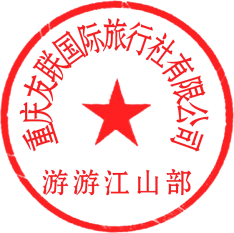 